Калндарь работы на вторую половину25 Октября- 28 ноябряЗадание 1 Сделать видеоролик на тему: «Строительство Независимого государства в РК». Представьте, что вы работаете в зарубежном посольстве РК и вам дано задание сделать видеоролик для гостейСдать Гаухар на почту 08 октября дневник создания видеоролика, а также сам видеоролик. Дневник включает в себя описание этапов создания: встречи членов группы, распределение обязанностей и вклад каждого в создание видеоролика. Пример: 29 октября первая встреча группы. Выбор лидера группы. Создание списка обязанностей и распределение заданий. План ролика, содержание, текстовый материал, видео, фото, видеомонтаж, музыка, включение текстов и субтитров, закадровый голос. 2 ноября вторая встреча группы. Каждый принес свою часть задания отдал ответственному за монтаж, наложение музыки и закадрового голоса. 3 ноября третья встреча членов группы. Просмотр видеоКакие вопросы осветить?Казахстан и другие республики СССР накануне распада СССР Августовский путч, встреча в Беловежской пуще, встреча в Ашхабаде, встреча в Алма-Ате- договор об образовании СНГ, прекращение существование СССР Декларация о государственном суверенитете и независимости КазССР 25 октября 1990 г.– сделать анализ, 1 декабря 1991 г. Всенародные выборы Президента РК, 16 декaбря 1991 годa Зaкон «О госудaрственной незaвисимости Республики Кaзaхстaн». Признание ООНСуверенное государство, в международном праве – определение понятия*Конституционный Закон Республики Казахстан «О государственной независимости Республики Казахстан». URL:  https://online.zakon.kz/Document/?doc_id=1000798. Дата последнего обращения 27 октября 2021 г.Государственные символы РК Уделить вниманием разработчикам Государственных символовСтроительство новой финансовой системы в РКПеренос столицы - это уникальное явление в истории любого государств и имеет свои специфические причины. Решение о переносе столицы в Республике Казахстан было принято Верховным Советом РК 6 июля 1994 г. Раскройте причины географического, геополитического, этнодемографического, внешнеполитического характера переноса столицы из Алма-Аты в Акмола. Показать замысел, воплощение проекта переноса столицы РК из Алматы в Астану, уделить внимание архитекторам и людям, которые формировали облик Астаны.На экзамене будет такой вопрос: Перенос столицы - это уникальное явление в истории любого государств и имеет свои специфические причины. Решение о переносе столицы в Республике Казахстан было принято Верховным Советом РК 6 июля 1994 г. Раскройте причины географического, геополитического, этнодемографического, внешнеполитического характера , почему Алма-Ата перестала отвечать критериям столичного города*1.Назарбаев Н. В сердце Евразии. Алматы: Жибек Жолы. 2010. С.23-30. URL https://elbasy.kz/sites/default/files/pagefiles/2019-06/55580a981f8f90e5430cff4d846d7361.pdf*2.Назарбаев Н. Выступление на I сессии Верховного Совета Республики Казахстан тринадцатого созыва о целесообразности переноса столицы страны (г. Алматы, 6 июля 1994 г.) // Назарбаев Н. Избранные речи. Том II.1991-1995 гг.-Астана: Сарыарка, 2009. 692 с.- С.488-500. URL https://elbasy.kz/sites/default/files/pagefiles/2019-06/120f7740a63ab5f95d0433e19216dc34.pdf*3. В интервью газете «Казахстанская правда» Президент Казахстана Нурсултан Назарбаев прокомментировал свое решение о переносе столицыhttps://www.ktk.kz/ru/newsfeed/article/2018/06/20/98000/*3.Marek Gawęcki. New Urbanization of the Steppe. Astana: A Capital Called the Capital in Studia Historiae – economicae. 31(1) January 2013 DOI: 10.2478/sho-2013-0003.Задание №2 сдать 15 ноября 2020 г. на почту ГаухарСделать групповую презентацию демографические и миграционные процессы в Казахстане с 1991 по 2020 гг.На экзамене будет вопрос: Сделайте анализ тенденций демографических и миграционных процессов в Казахстане с 1991-по 2018 гг. на основе представленного графика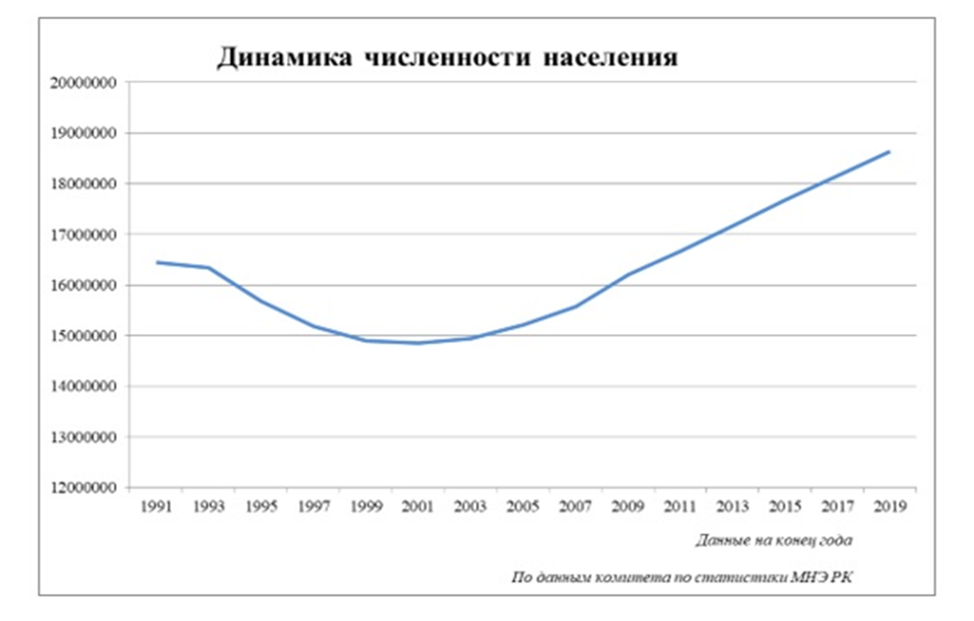 Сначала дайте определение понятий, терминов: эмигранты/иммигранты, миграция, виды миграции, миграционная политика, демографическая ситуация (из моей лекции 11, 12), Миграционная политика государства – определение понятияСделайте общий обзор: Исторический контекст формирования структуры и численности населения Казахстана в советской период.Сделайте анализ Причины отрицательного миграционного сальдо в Казахстане с 1991 по 2001 гг. Эмиграция из Казахстана преимущественно неказахского населенияДемографическая ситуация в стране – один из приоритетных вопросов национальной безопасности. Какие меры приняло правительство Казахстана, чтобы восполнить убыль населения? Ethnic return migration policy. (Лекция 12 Политика этнической миграции в РК)Репатриация этнических казахов - одно из основных направлений миграционной политики Республики Казахстан. Сделайте анализ иммиграционной политики и законодательства РК касательно этнических репатриантов и переселенцев в Казахстане, проведите сравнительный анализ с политикой этнической миграцией Израиля и Германии, а также  Японии, покажите основные страны, откуда прибывают этнические казахи в Казахстан.Литература: Мои лекции прочитайте №11-12Садовская Е. Ю. МИГРАЦИЯ В КАЗАХСТАНЕ НА РУБЕЖЕ ХХI ВЕКА: ОСНОВНЫЕ ТЕНДЕНЦИИ И ПЕРСПЕКТИВЫ. Алматы, Fалым 2001. 260с. Задание №3 сдать 22 ноября на почту Гаухарсделать групповую презентации во время занятия 22 и 24 ноября (10 баллов) на тему: Объекты культурного наследия Республики Казахстан, включенные в список ЮНЕСКОВ списке Всеми́рного насле́дия ЮНЕ́СКО в Респу́блике Казахста́н значатся 5 наименований (на 2017 год), это составляет 0,4 % от общего числа (1121 на 2019 год). 3 объекта включены в список по культурным критериям, причём один из них признан шедевром человеческого гения (критерий i) и 2 объекта включены по природным критериям. Кроме этого, по состоянию на 2017 год, 13 объектов на территории Казахстана находятся в числе кандидатов на включение в список всемирного наследия[1].Расскажите в групповой презентации какие объекты и по каким критериям были признаны уникальными и находятся под охраной ЮНЕСКО.Дайте четкую информацию: об ЮНЕСКО, деятельности, что значит включить в список Всемирного наследия? Общую информацию о списке Всемирного наследия. Представьте полную информацию об объектах с использованием визуального материала, чтобы зрители имели полное представление где расположен объект, в какую эпоху он появился, если культурный объект, когда внесли в список.Мавзолей Ходжи Ахмеда Ясави (каз. Қожа Ахмет Ясауи кесенесі)Петроглифы археологического ландшафта ТамгалыСарыарка — Степи и озёра Северного КазахстанаОбъекты Великого Шёлкового пути в Чанъань-Тянь-Шанском коридоре * городища Каялык, Карамерген, Талгар, Актобе, Акыртас, Кулан, Костобе и ОрнекЗападный Тянь-Шань (каз. Батыс Тянь-Шань) * Каратауский заповедник * Аксу-Жабаглинский заповедник * Сайрам-Угамский национальный паркФормат презентации в POWER POINTТитульный слайд,Состав участников группыПлан презентацииОсновная частьЗаключениеСписок литературыORAL PRESENTATION EVALUATION CRITERIA AND CHECKLIST Presenter’s Name                                    Paper number                       Evaluator’s Name                                25.10Лекции827.10Лекция 9 Перестройка01.11Лекция 10-11границы03.11Лекция 12 миграции и демографические процессы в РК08.11ПрезентацииСм. Задание 1Задание 1Пять групп1010.11презентацииЗадание 1Пять групп15.11ПрезентацииСм.Задание 2Задание 2Пять групп1017.11ПрезентацииСм.Задание 2Задание 2Пять групп22.11ПрезентацииСм.Задание 3Задание 3Пять групп1024.11ПрезентацииСм.Задание 3Задание 3Пять групп1027.11Будут выставленыбаллы3029.11Лекция Теории строительстванации01.12Лекция Какую нацию строим06.12Лекция Безъядерная держава08.12Лекция заключительная 13.12Подготовка к экзаменуCRITERIAExcellentExcellentGoodFairFairFairNeeds Work(1) ORGANISATIONtalk was well-preparedtopic clearly statedstructure & scope of talk clearly stated in introductiontopic was developed in order stated in introductionspeaker summed up main points in conclusionspeaker formulated conclusions and discussed implications(2) CONTENTSpeaker:was in control of subject mattercovered what s/he intended to coverdisplayed knowledge of topic by referring to other sources(3) CONFIDENCESpeaker:looked relaxed and confident   controlled nervous hand movementsused appropriate body language   established good eye contact initiallymaintained eye contact throughout talkwas aware of the audience response (4) SPEECHpace was varied and not too rushed volume was appropriate intonation varied & appropriate   pronunciation and articulation were clear grammar accurate(5) VISUAL AIDS   equipment handled with confidence   introduced at appropriate times   were legible  did not contain too much information  showed appropriate use of diagrams(6) TIMING/MODE OF DELIVERY   talk was well-timed  time was divided appropriately  speaker spoke from notes  speaker read text in spoken style(7) DISCUSSION MANAGEMENTSpeaker used appropriate strategies to:   initiate discussion   control flow of questions and focus of discussionrespond confidentlyGENERAL COMMENTS